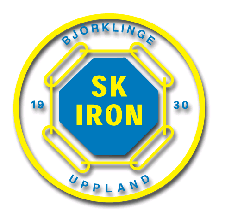 Arbetsveckor med lagansvariga till bilbingokiosken och chokladhjulet 2014(torsdagar i utsatt vecka.)v19	kioskansvariga tar första torsdagen för att jobba in materialet.			Sara Berlin	sara@upplandsventilationstjanst.se	070-5256477			Eva Lavén	evalaven@hotmail.com	070-3750914			AnnMarie Berlin	annemarie_berlin@tele2.se	 070-8608972			Birgitta Söderström	birgittasoderstrom@hotmail.com	070-3556321v20	Hockey	J18/J20	Roger Barkman	roger.barkman@ncc.se	076-1969895v21	Hockey	Team Flick	Ulrika Lövgren	ullis_L67@hotmail.com	018-352165v22	Hockey	Team 98/99	Petra Jansson	petra@ohlsenakeri.se	070-3375205v23	Fotboll	F99/01	Pernilla Johansson	pernilla.johansson@uppsala.se	070-4660308v24	Fotboll	P00	Sindre Kjaer	sindre.kjaer@ramirent.se	070-6893555v25	Hockey	Team 00/01	Anders Ohlsén	anders.ohlsen@coop.se	073-3370828v26	Fotboll	P01/02	v27	Fotboll	F02	Camilla Gunnarsson	018247507@glocalnet.net	070-6404839	v28	Hockey	Team 02	Jon Sjökvist	jon.sjokvist@telia.com	070-9382535v29	Fotboll 	P03	Pernilla Johansson	pernilla.johansson@uppsala.se	070-4660308v30	Fotboll	F03	Jonas Timan	timan.jonas@tetlia.com	0768-981210v31	Hockey	Team 03/04	Linda Bräck	linda.brack@uppsalaskolor.net	v32	Fotboll	P04	Anders Wennås	acke@svagstromsbolaget.com	070-2644160v33	Fotboll	F04	Jessica Lundkvist	jessicajmaria@hotmail.com	073-2634874v34	Fotboll	P05	Roger Åhrberg Zetterholm	roger.ahrberg@gmail.com	0733-423224v35	Fotboll	F05	Thomas Wessman	thomas.wessman@gmail.com	076-2831064v36	Hockey	Team 05/06	Anna-Karin Hagman	anna-karin.hagman@memira.se	073-9470214v37	Fotboll	P06	Robert Andersson	robert.andersson@telia.com	018-314248v38	Fotboll	F06/07	Helena Pettersson	018259425@telia.com	018-259425